Фото отчет за сентябрьТемы недели: «Нам учиться не лень!», «Осень. Овощи и фрукты.», «Краски осени. Цветы.», «Осень в лесу. Грибы.»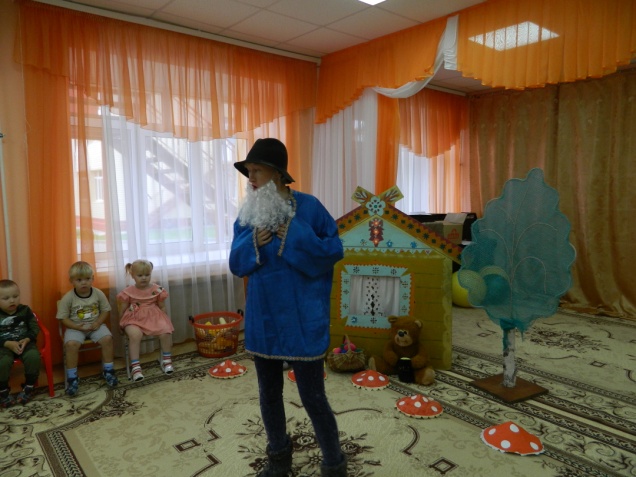 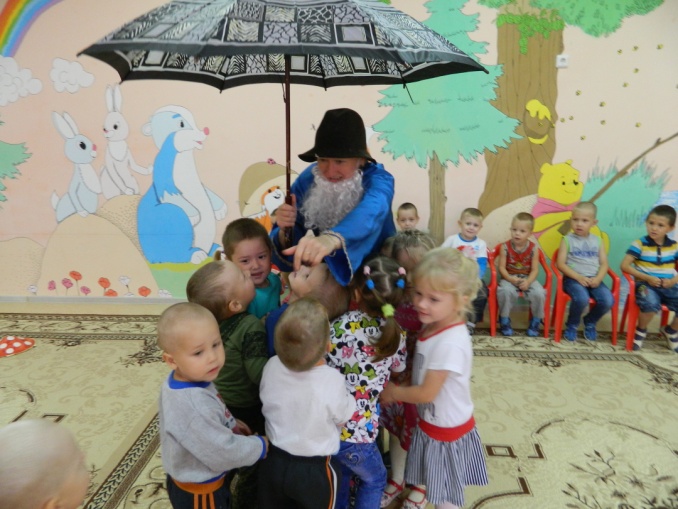 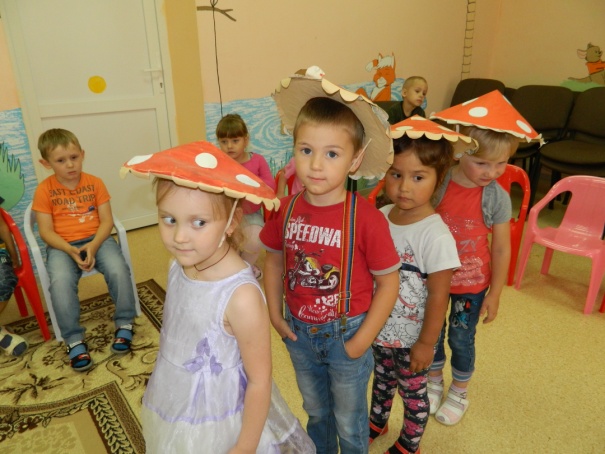 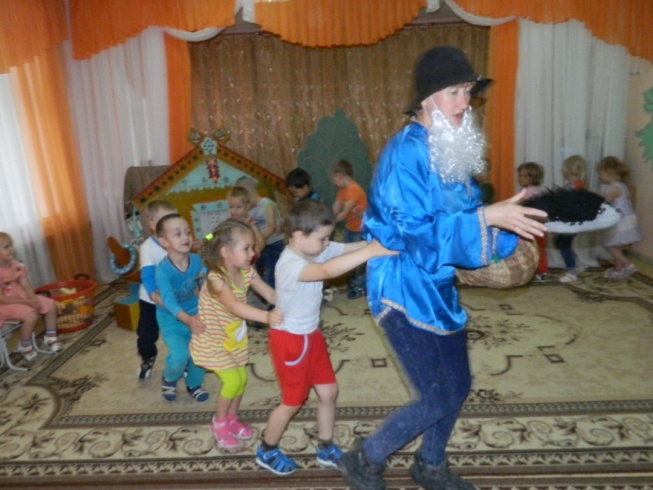 30 августа прошло совместное развлечение с младшей группой (В.В. Жмогина) «Прощай, лето!».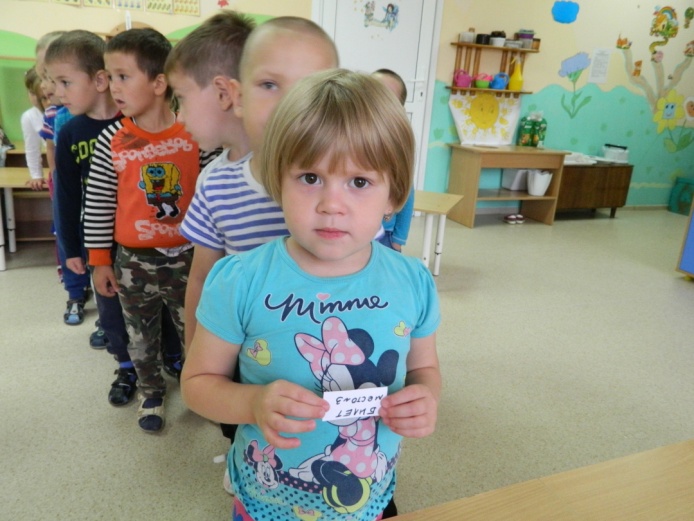 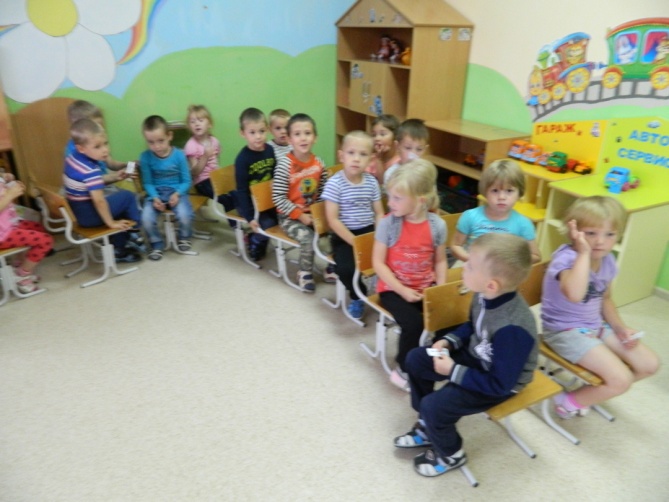                  Занимались математикой: изучали понятия «много - один», «длинный - короткий»,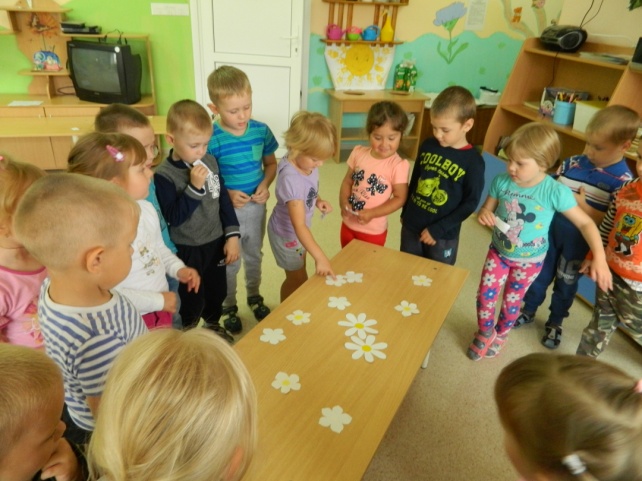 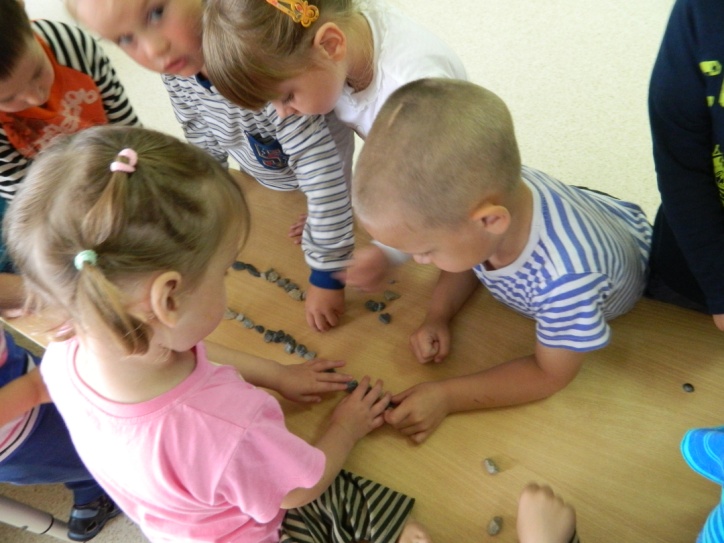 путешествовали в поезде.                   Учились обводить свою руку, дорисовывали куст со цветами.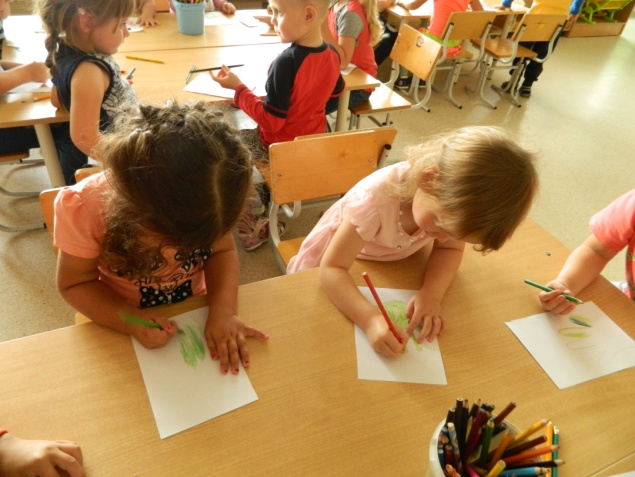 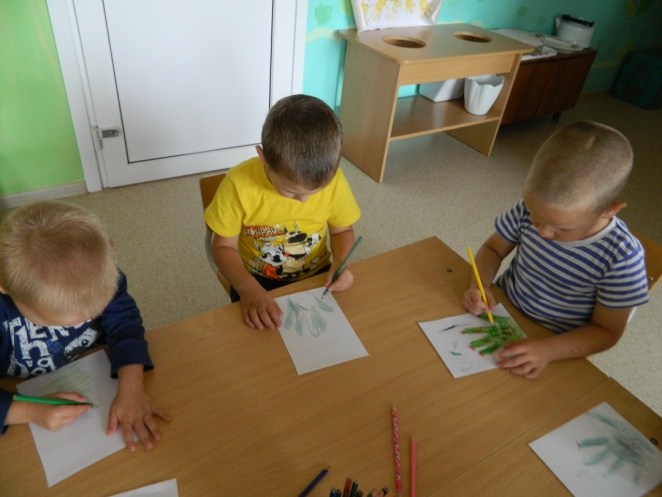 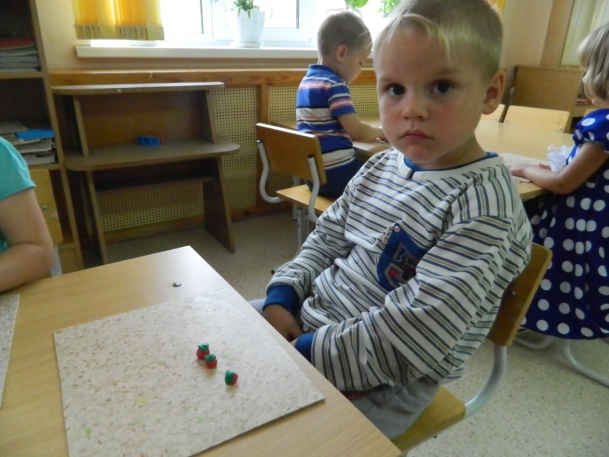 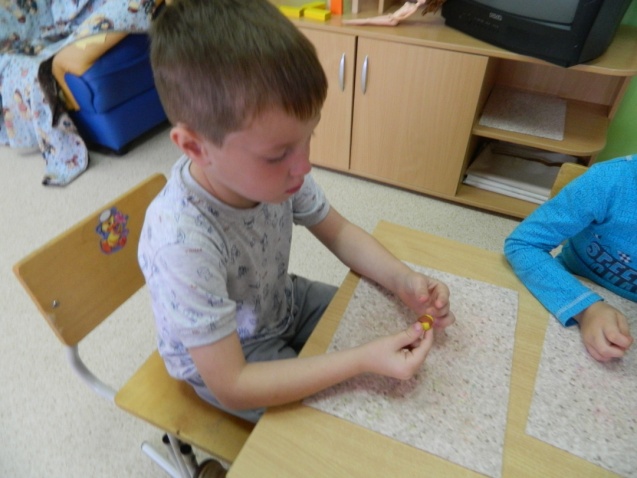 Лепили из пластилина яблоки для ежика.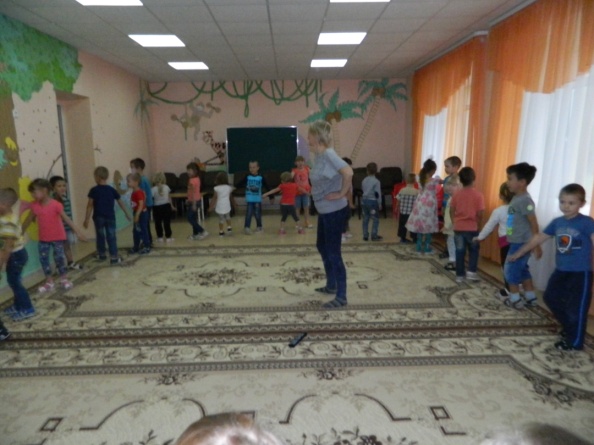 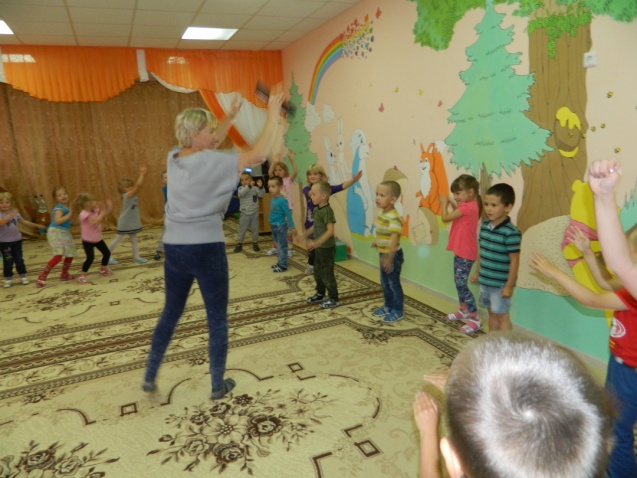 Совместное физкультурное занятие с подготовительной группой (Е. Е. Дернейко).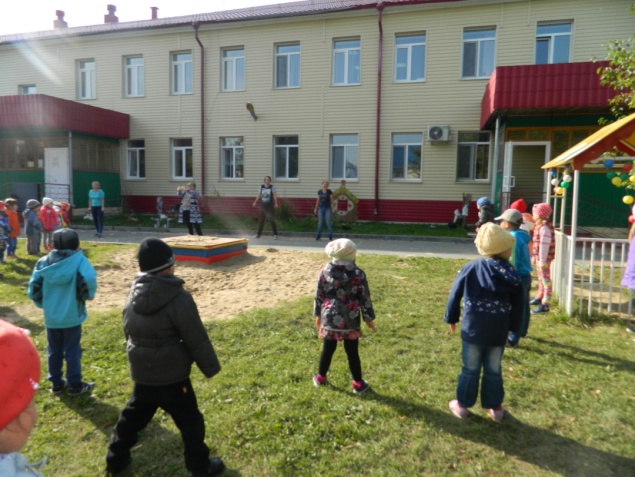 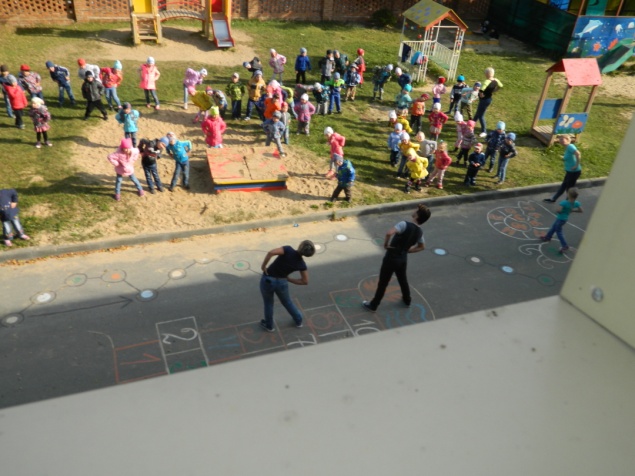 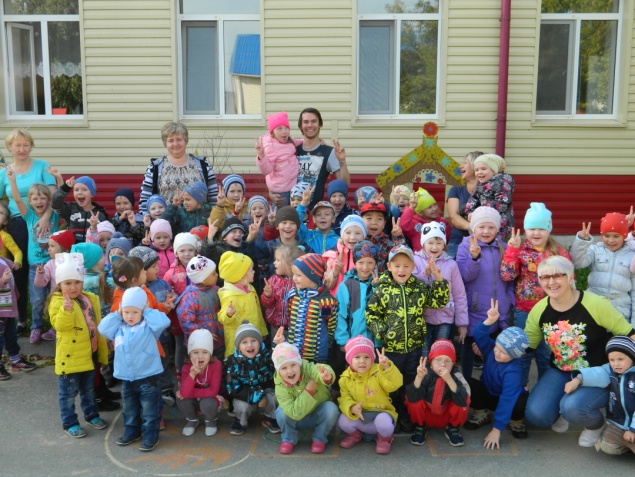 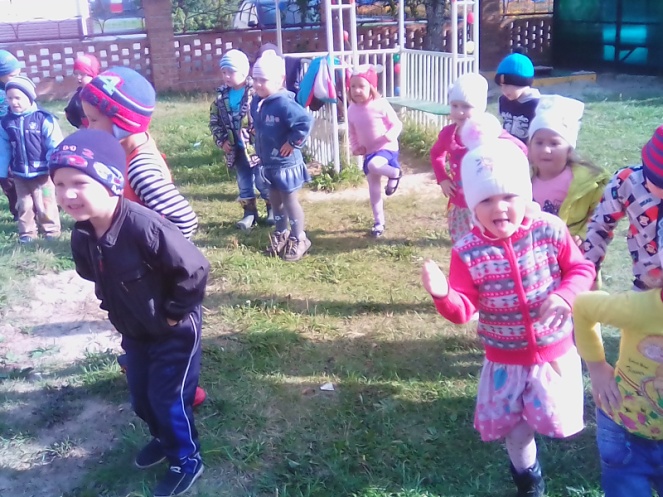 В сентябре прошла зарядка «Со звездой». Провели зарядку специалисты ДК «Колос» хореограф – Казанцев В.В., Андриянова Н.Н.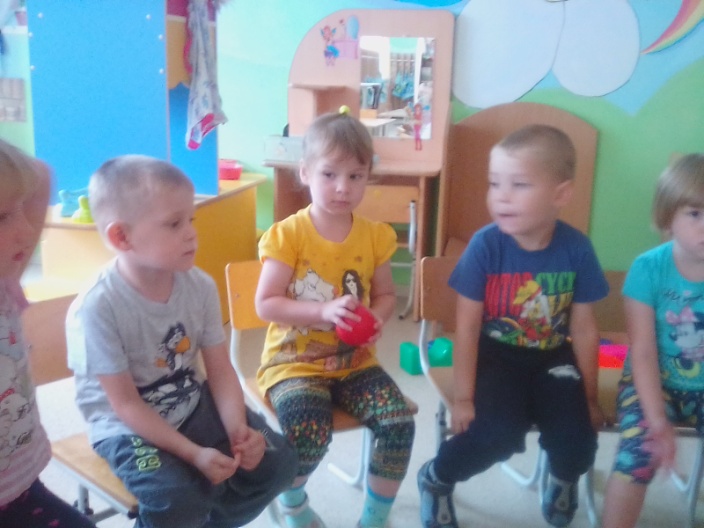 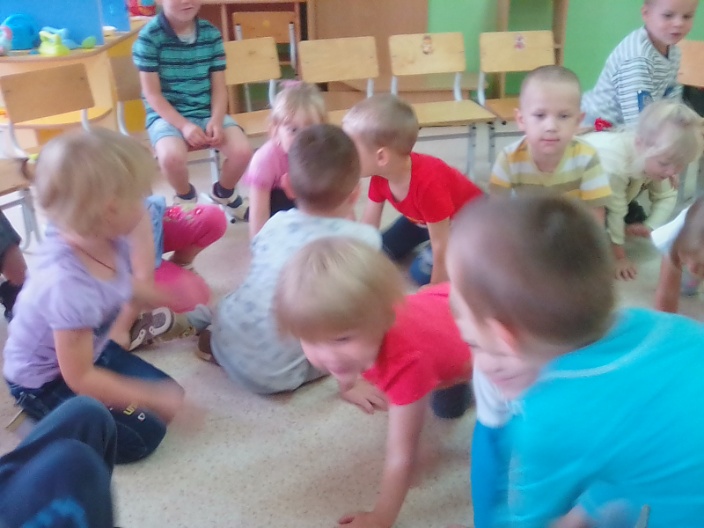 Играли с детьми в дидактическую игру «Назови фрукты и овощи», «Растут овощи на грядке».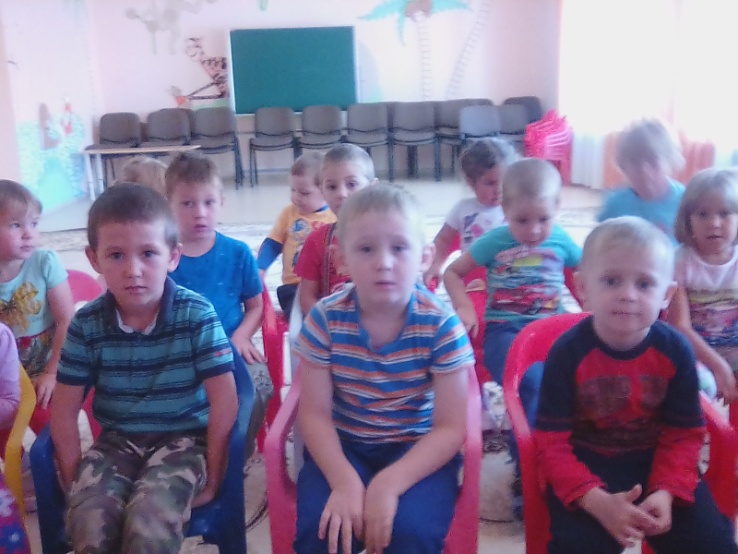 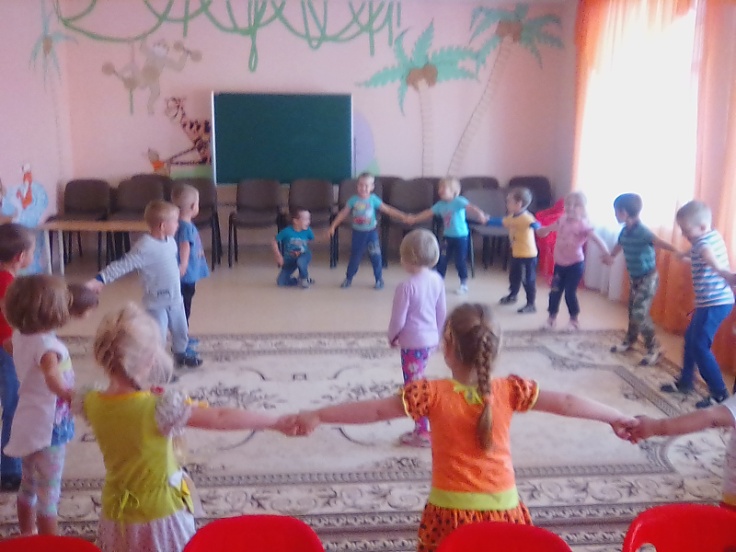 На музыкальном занятии слушали музыку, разучивали песенку «Нынче праздник в огороде». 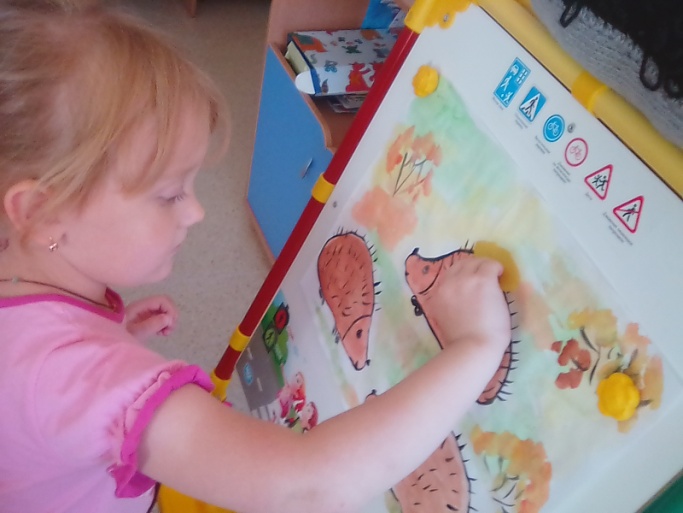 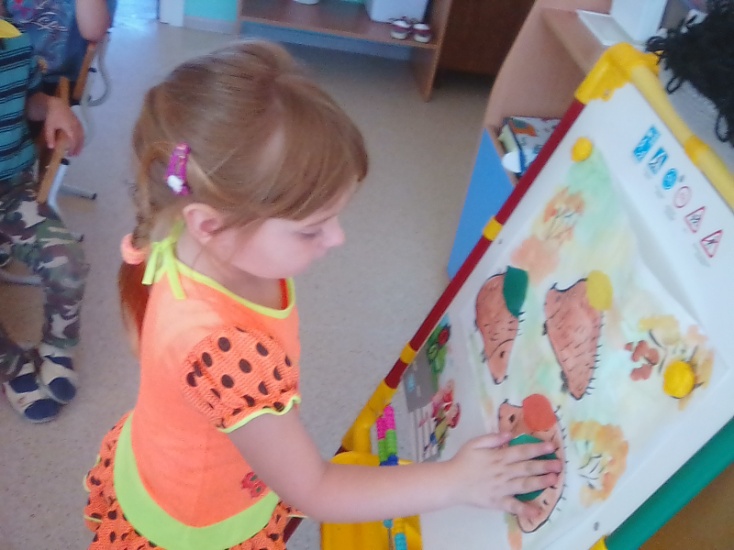 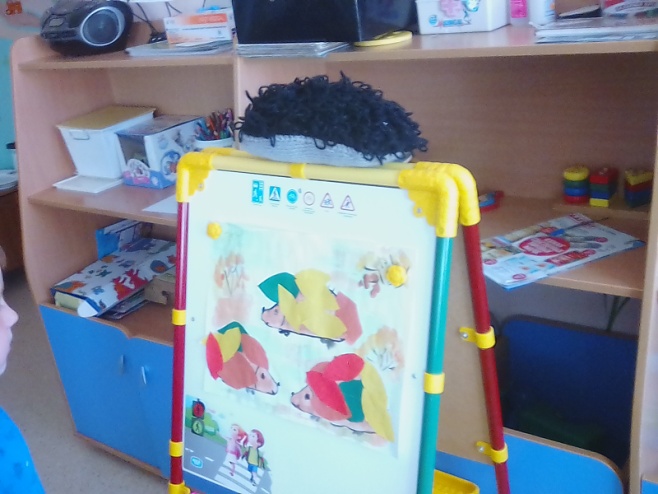 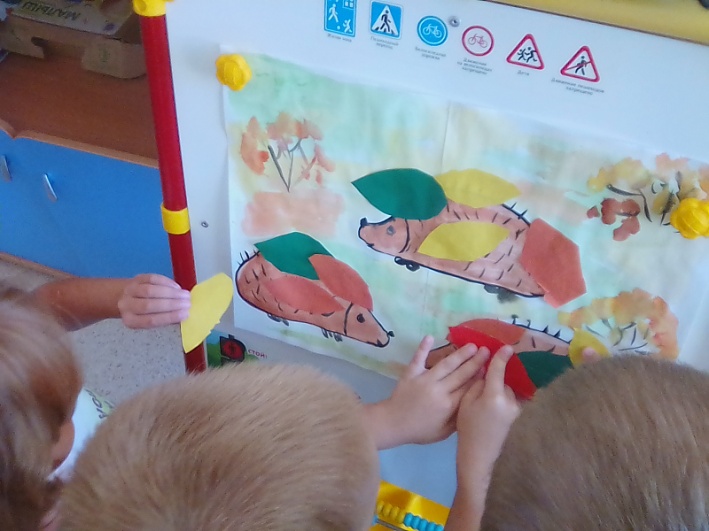 Делали коллективную работу «Укрой ежиков осенними листиками».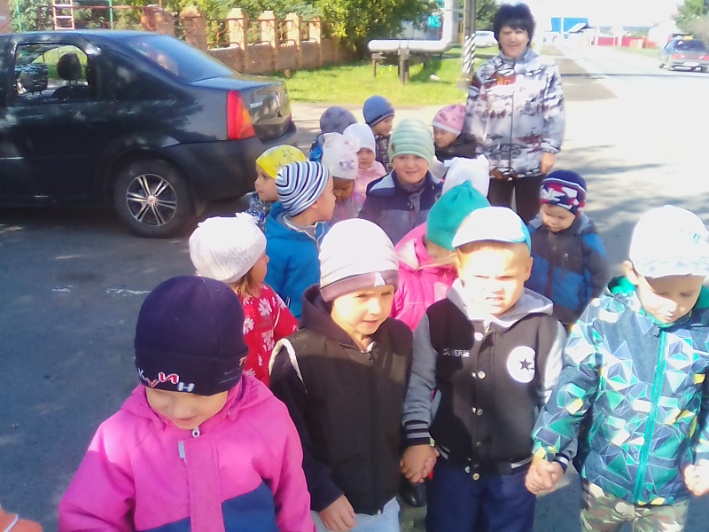 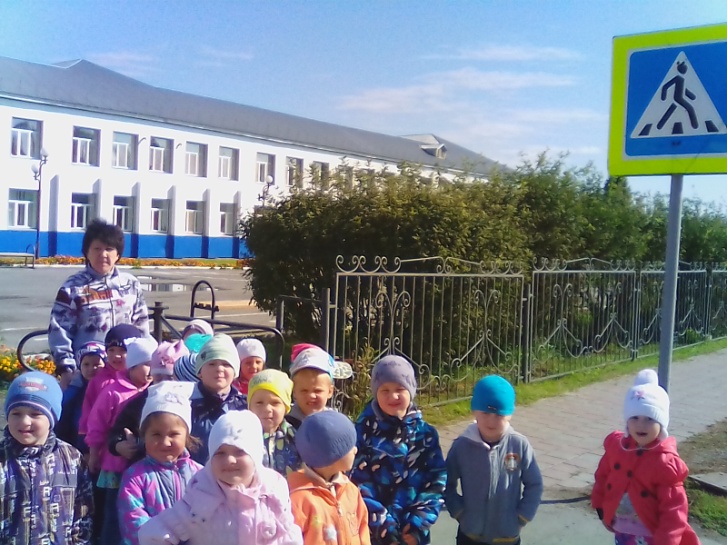 Прошла акция по безопасности «Внимание, дети!».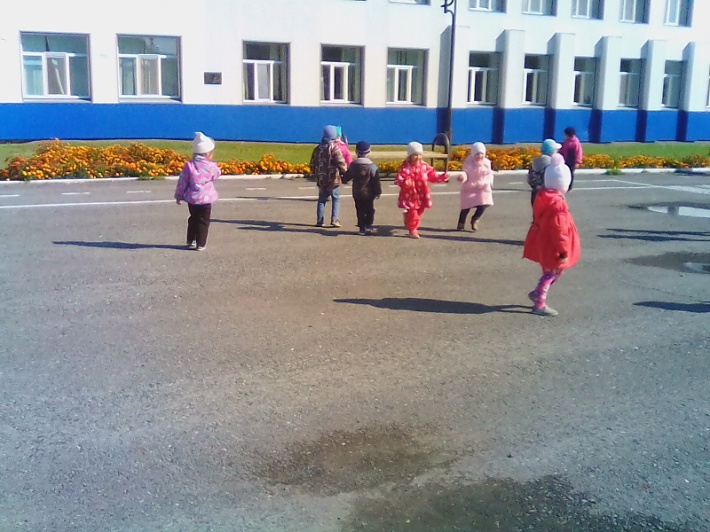 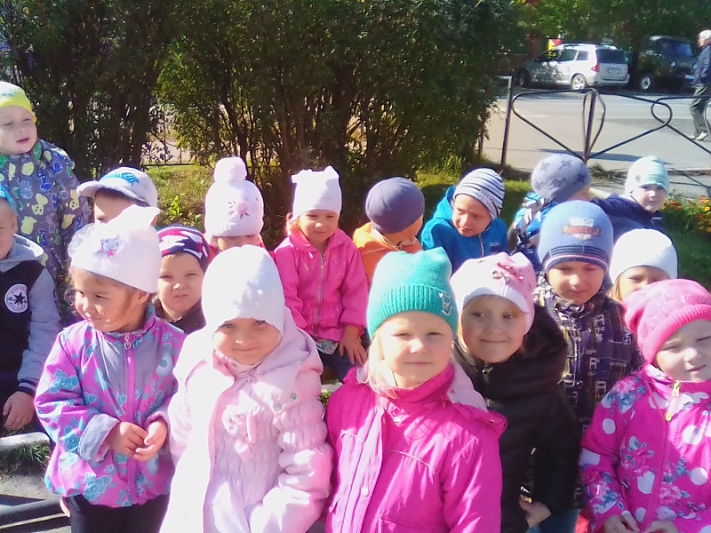 Экскурсия на территорию ЮСШ № 1.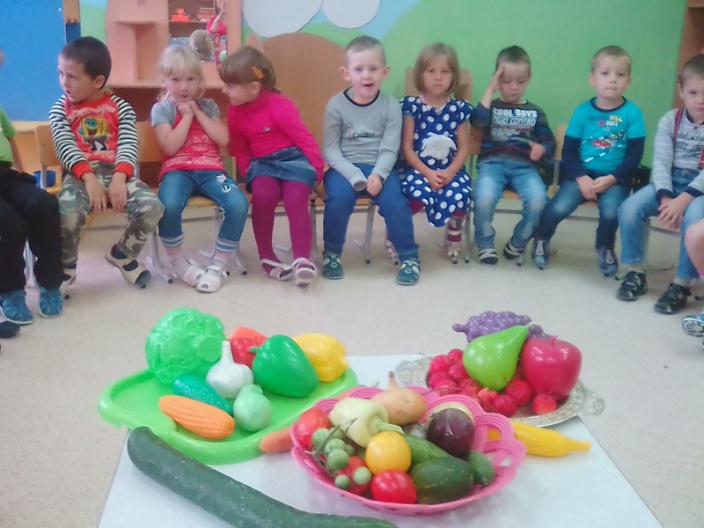 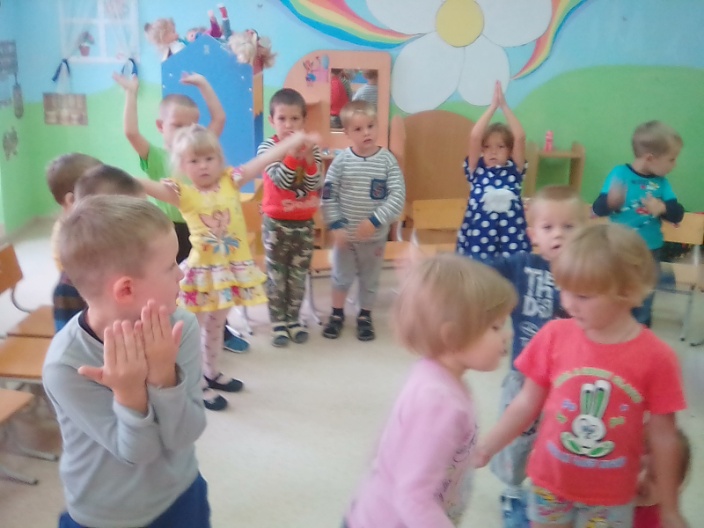 Знакомились и закрепляли понятия «Овощи» и «Фрукты».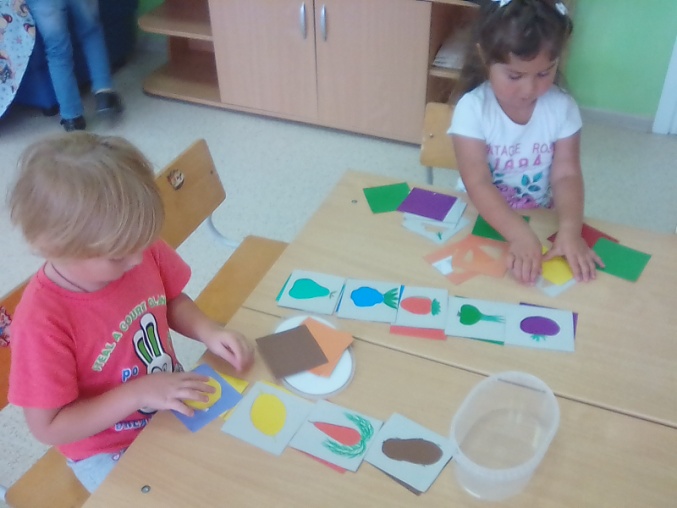 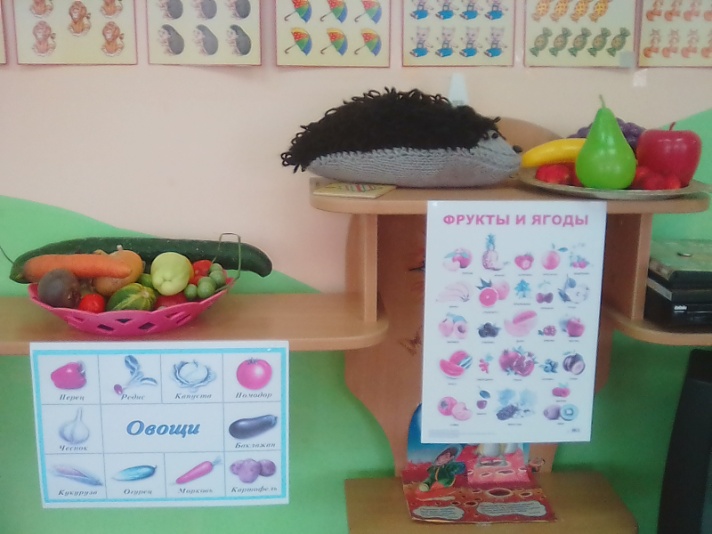 Играем в игру «Трафареты овощей и фруктов. Найди нужный цвет». Мини – музей «Собираем урожай и животных угощай».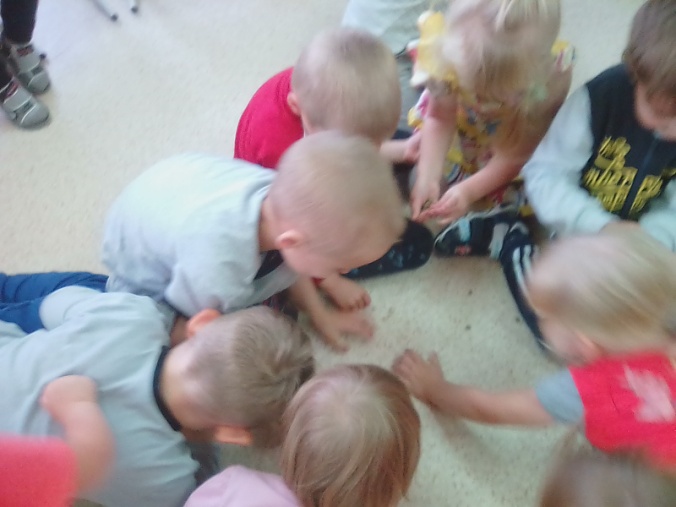 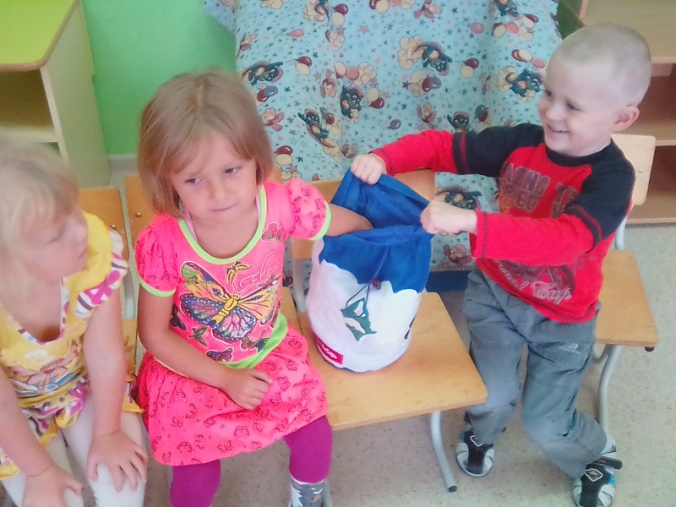 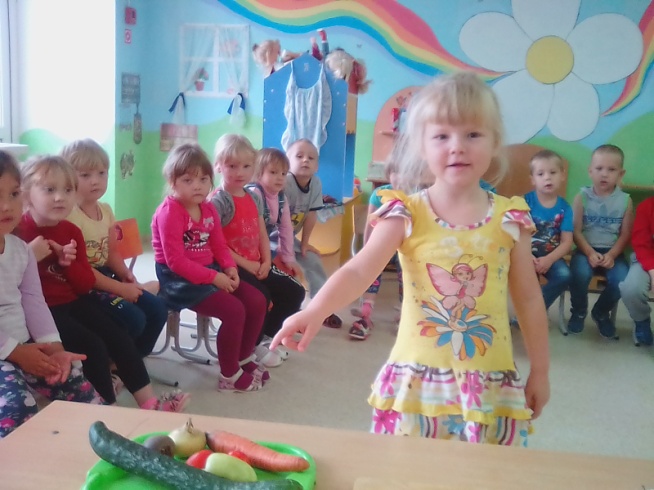 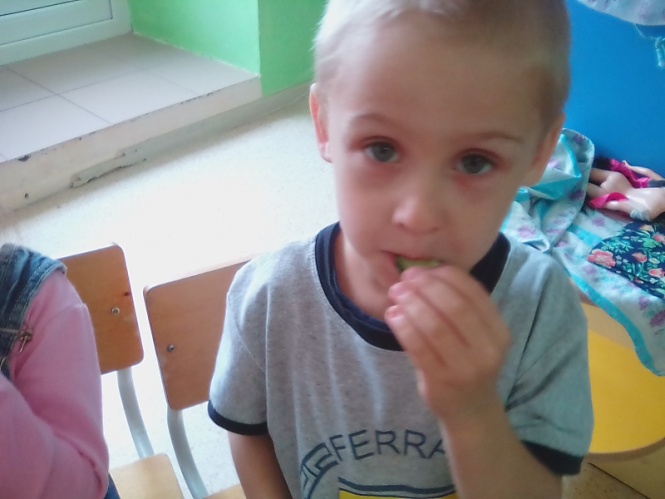 Играли в игры «Соберем горох для петушка», чудесный мешочек «Угадай на ощупь»,«Разбери урожай», исследовательская деятельность «Пробуем на вкус».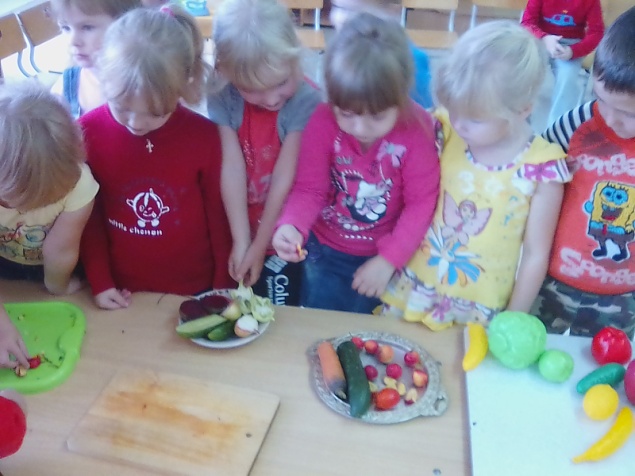 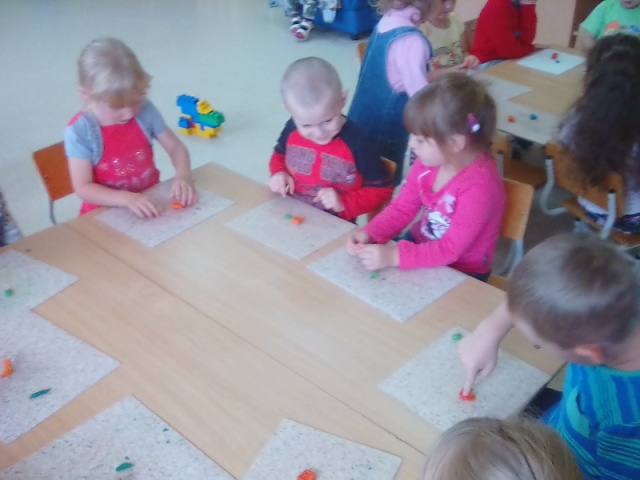 Лепили из пластилина «Морковка для зайки».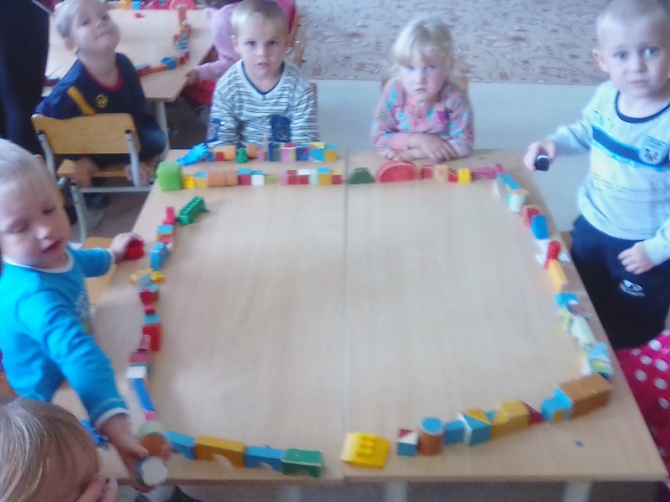 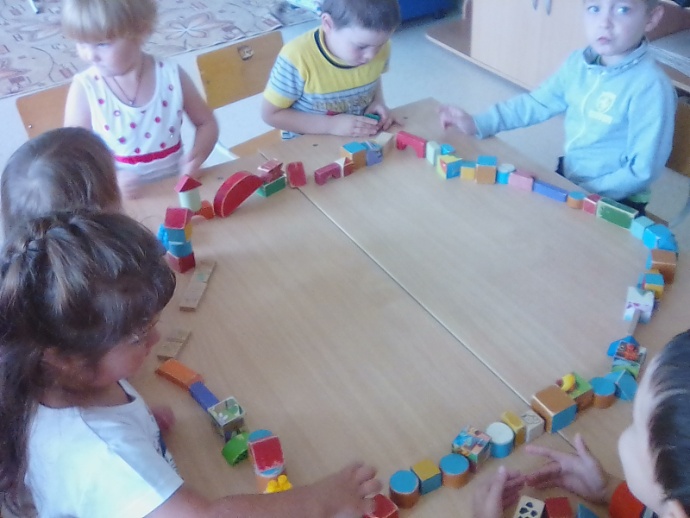 Строили забор для огорода.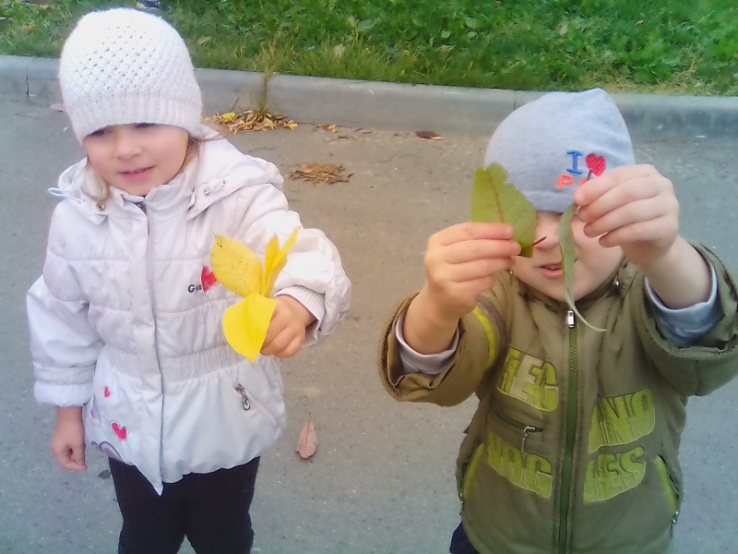 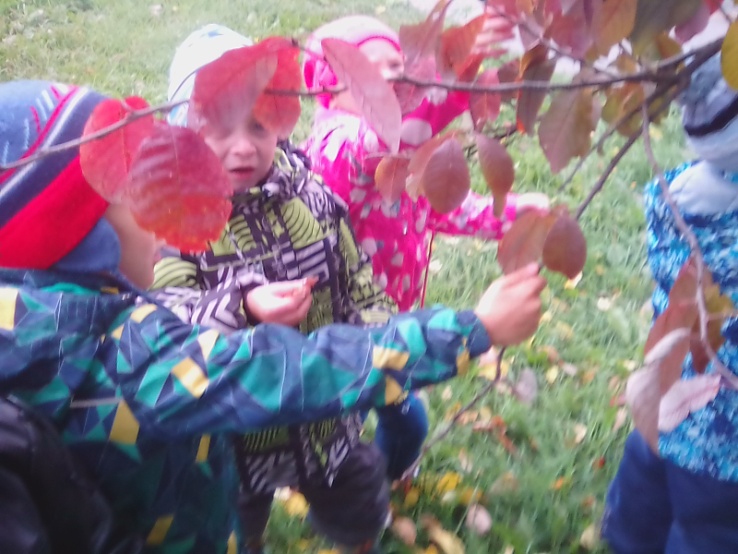 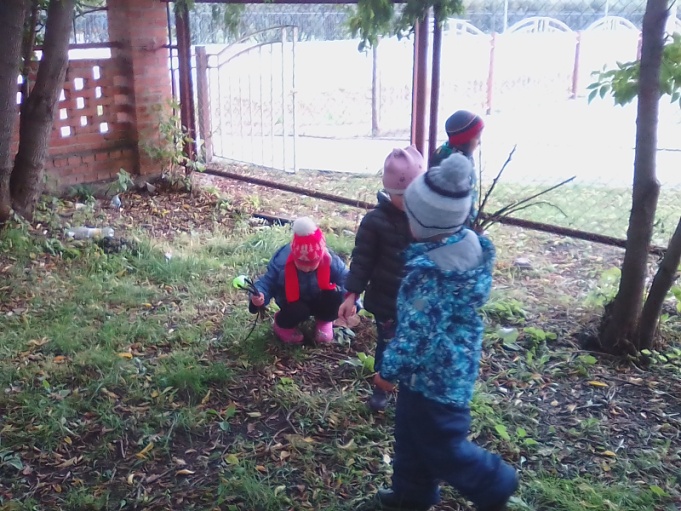 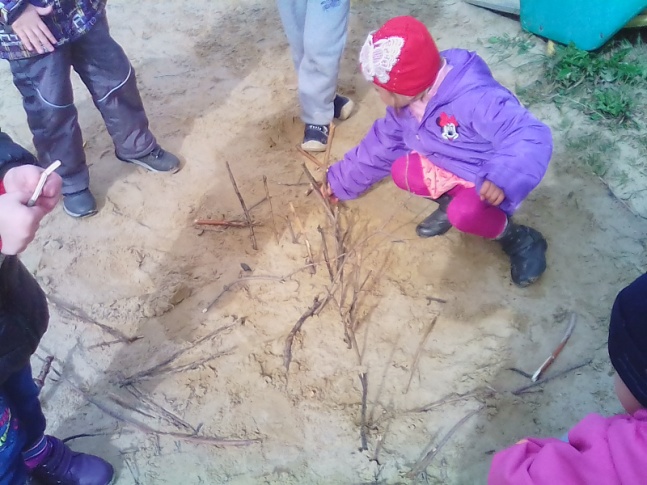           На прогулке собирали листики с деревьев, убирали сухие веточки, строили забор на песке из палочек, рисовали овощи.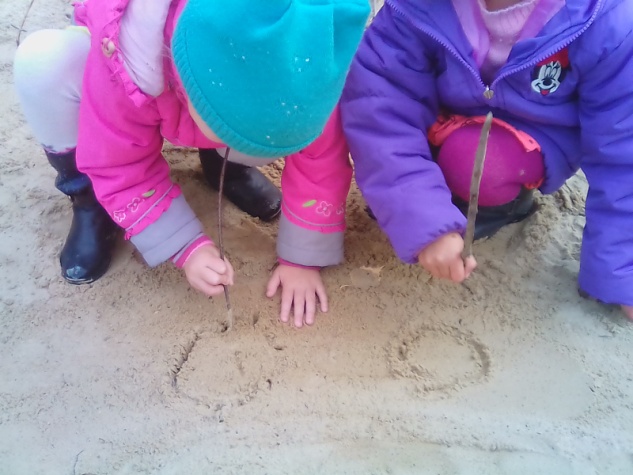 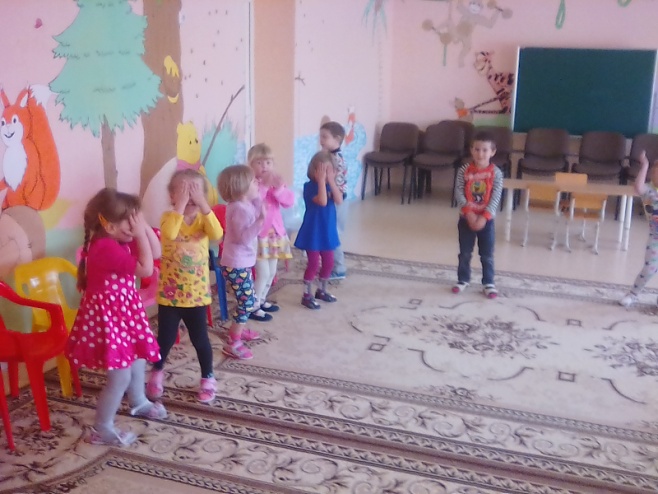 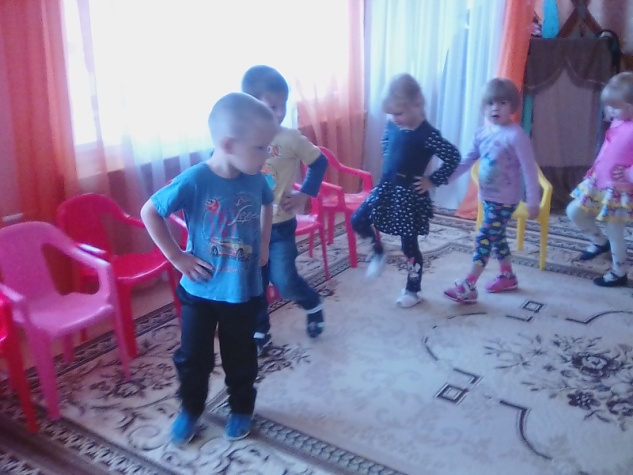 Разучивали песню-танец «Осенние листики», учились ходить под музыку как лошадки.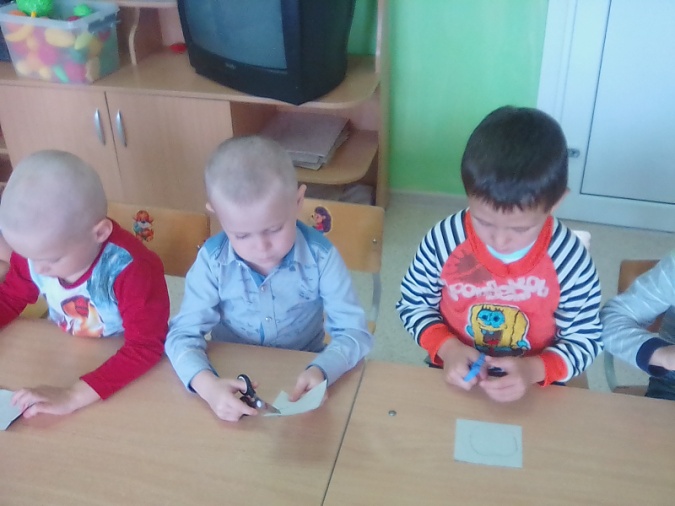 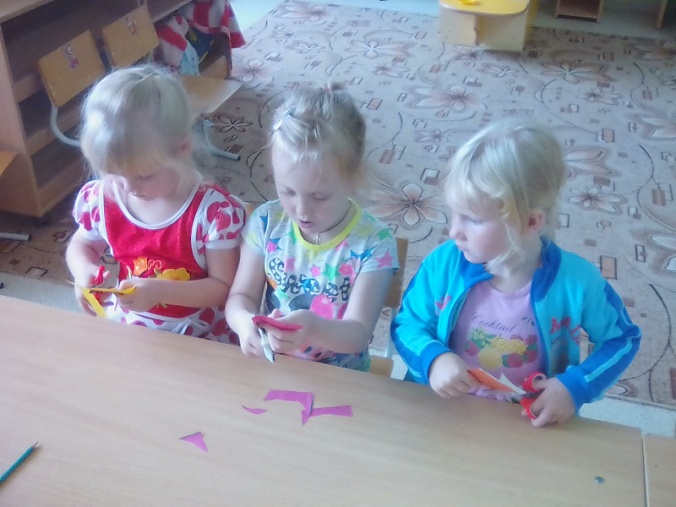 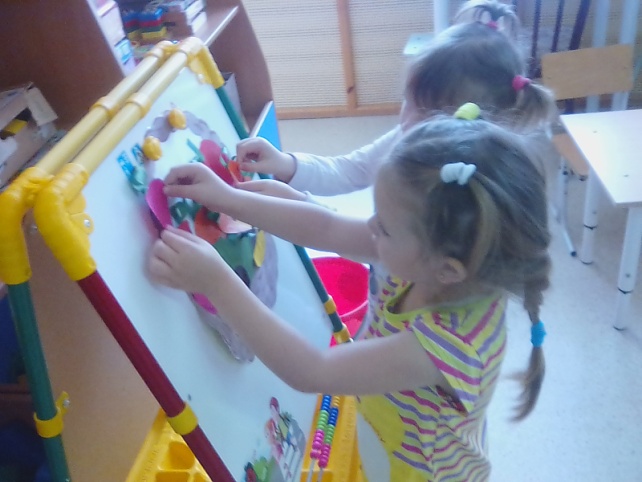 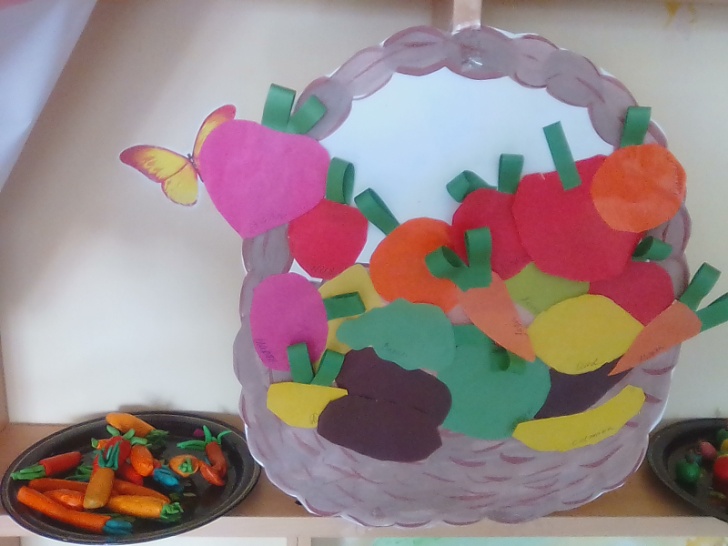  Выстригали по трафаретам овощи и фрукты и наклеивали их в корзину.      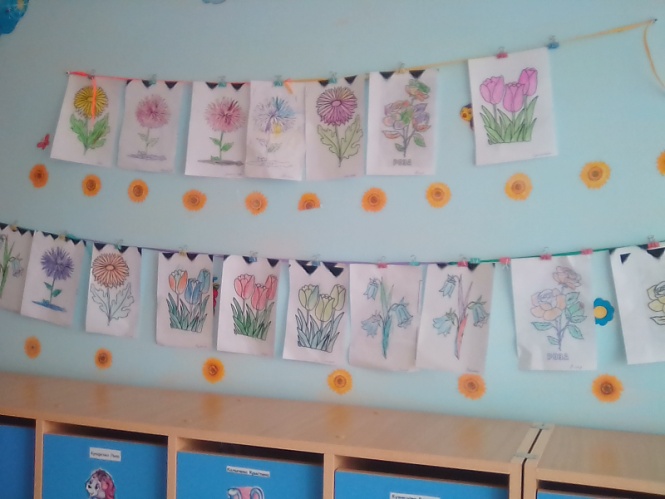 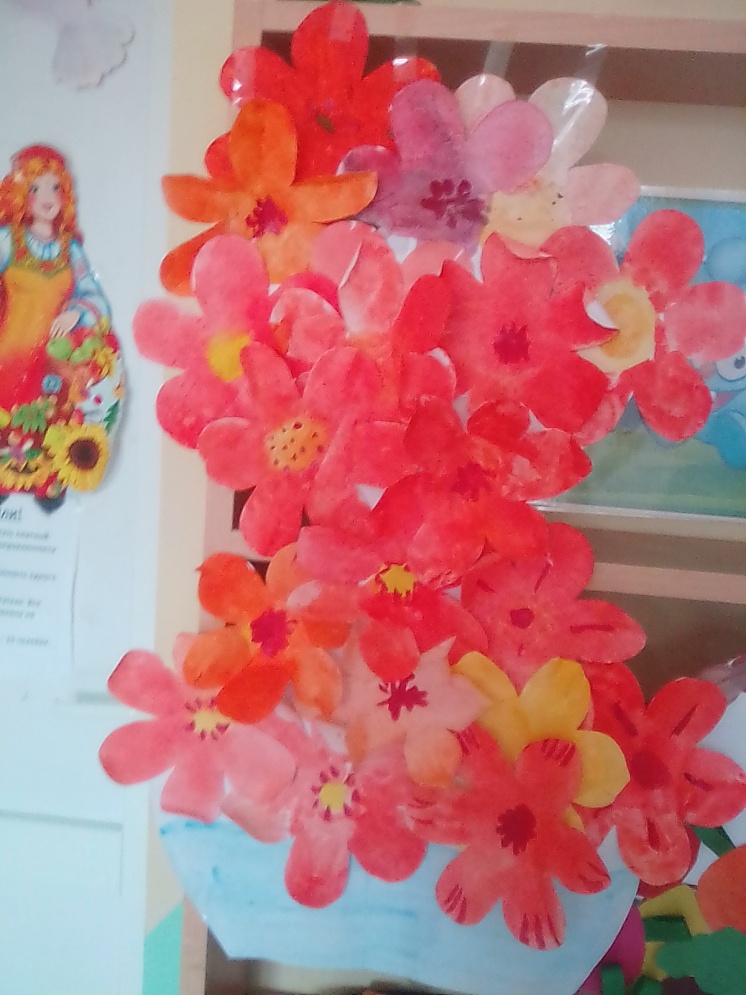 Раскрашивали цветными карандашами цветочки. Коллективная работа «Корзина цветов» (учились раскрашивать цветы, смешивая желтую и красную краску). 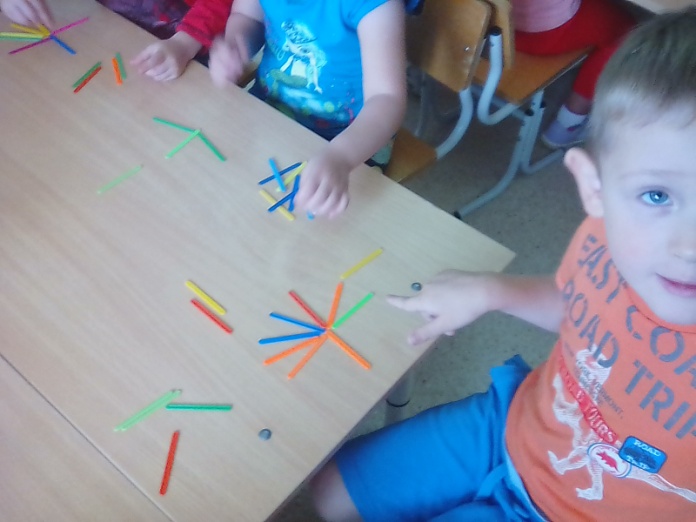 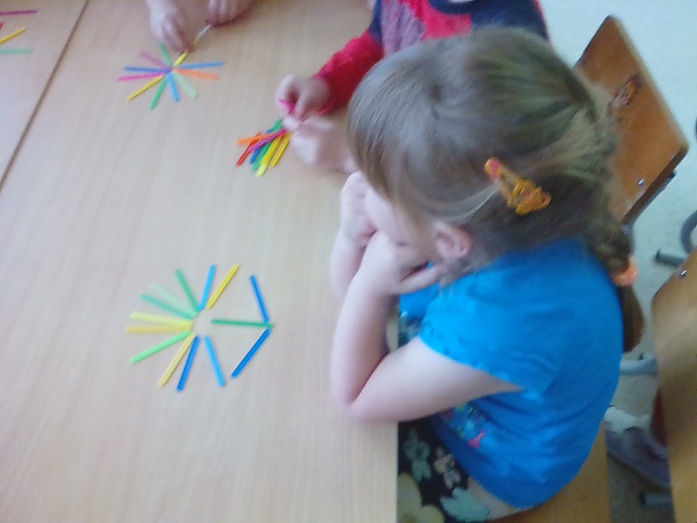 Из счетных палочек выкладывали цветы разными способами. 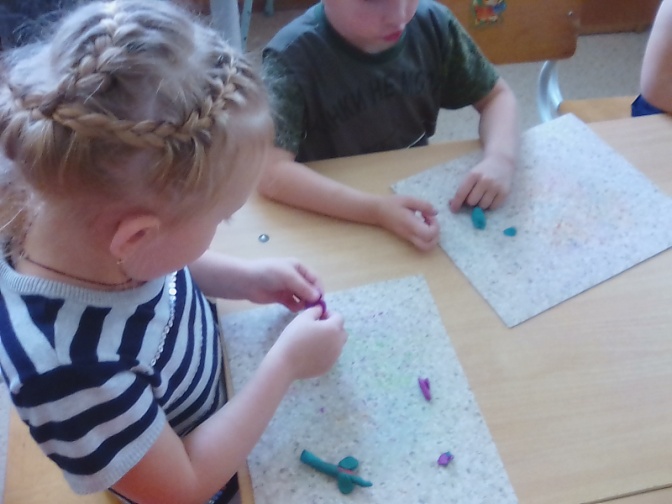 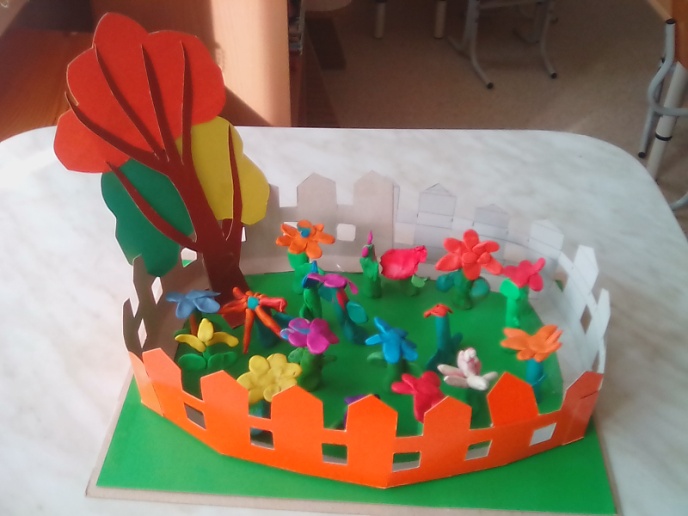 Выполнили коллективную работу «Садик с цветами»: лепили из пластилина и собирали в общую работу.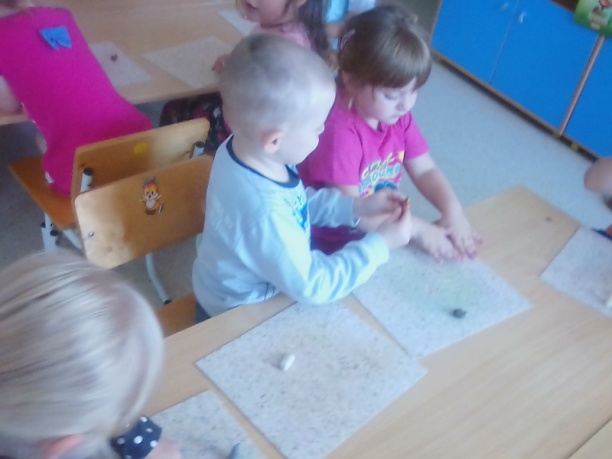 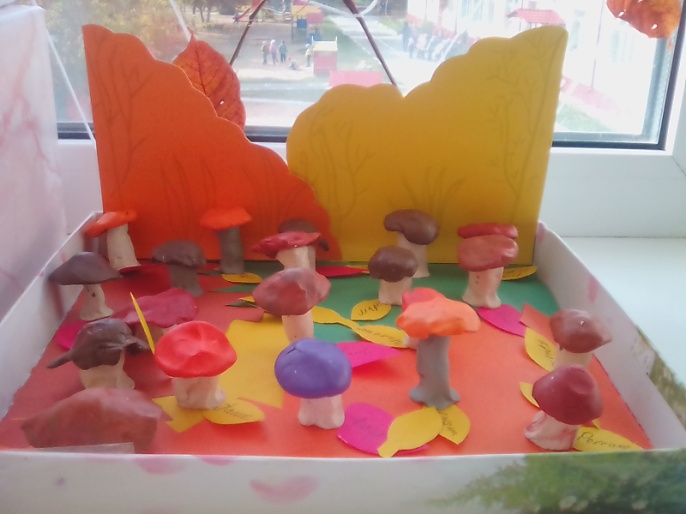 Лепили грибы для коллективной работы «Грибная полянка».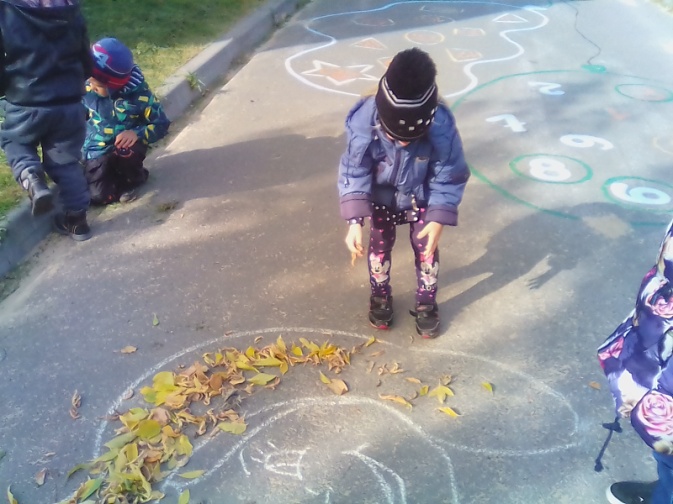 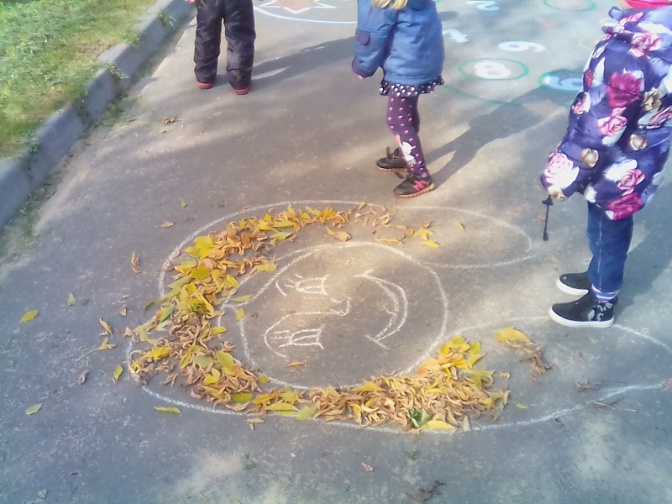 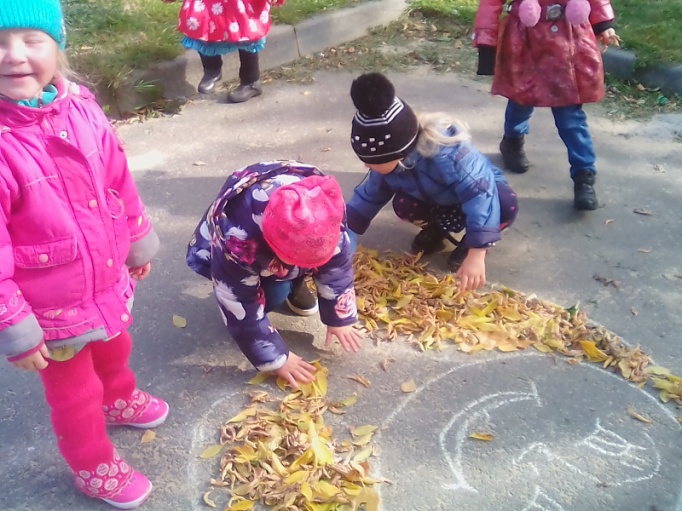 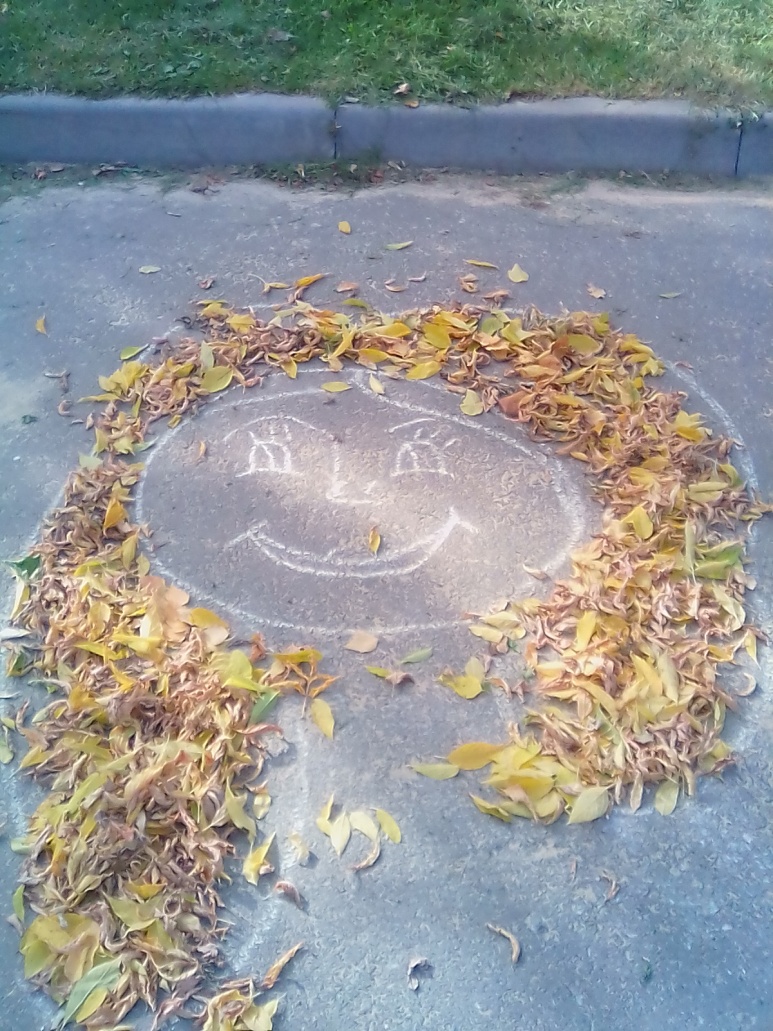 На асфальте выкладывали из сухих листьев Госпожу Осень. Наблюдали за первыми сосульками после заморозков.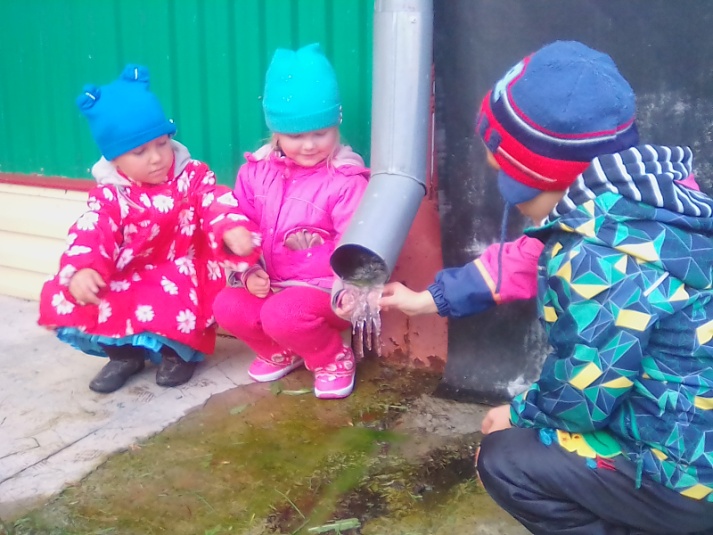 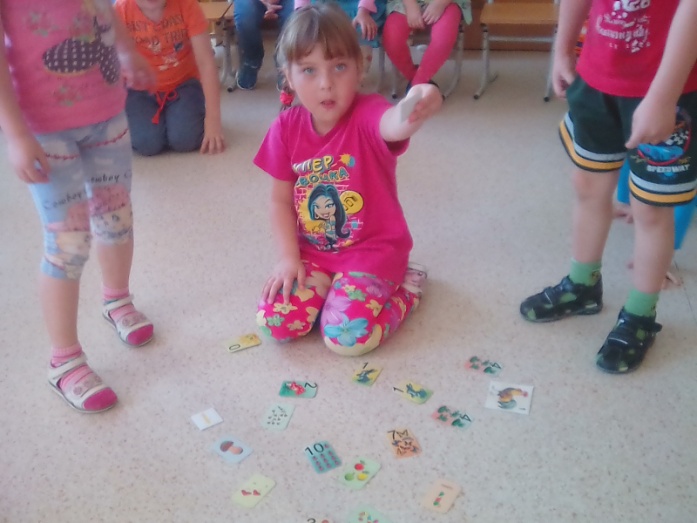 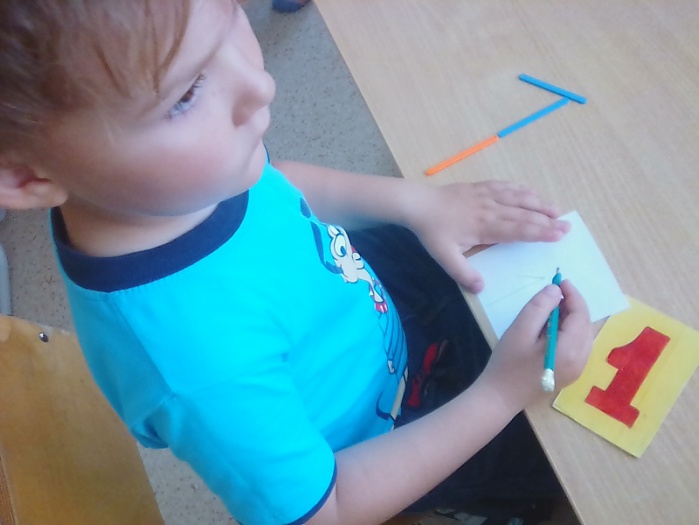 Познакомились с цифрой и числом 1. Находили цифру 1 среди разных цифр, учились соотносить количество с цифрой. Учились писать число 1 и выкладывали её из счетных палочек.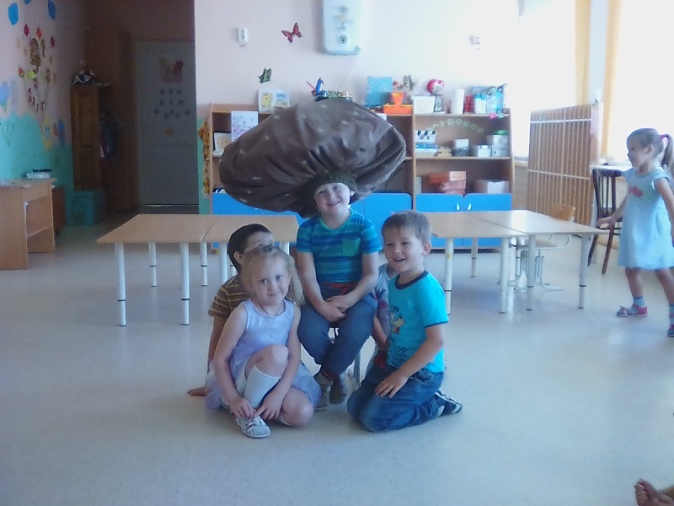 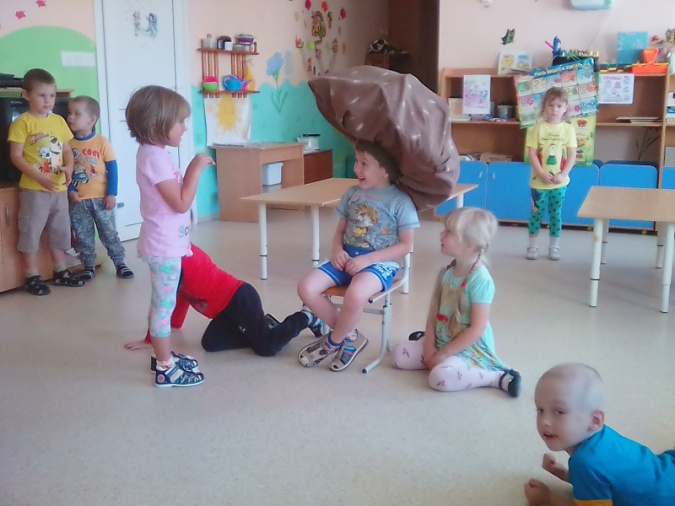 Готовились к театрализации по сказке В. Сутеева «Под грибком».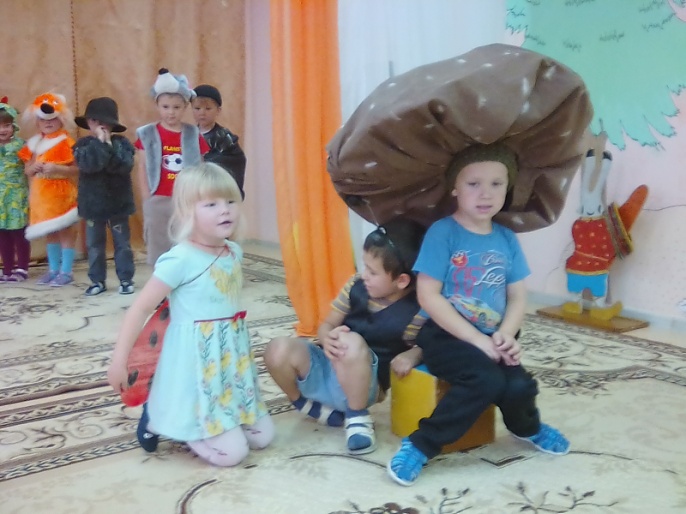 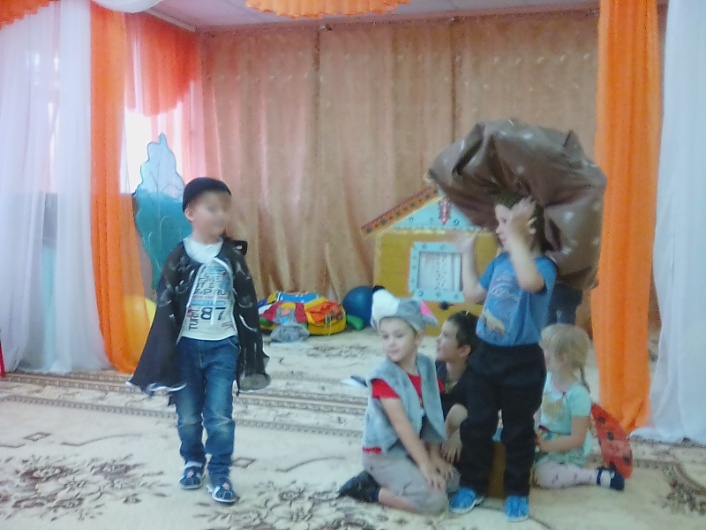 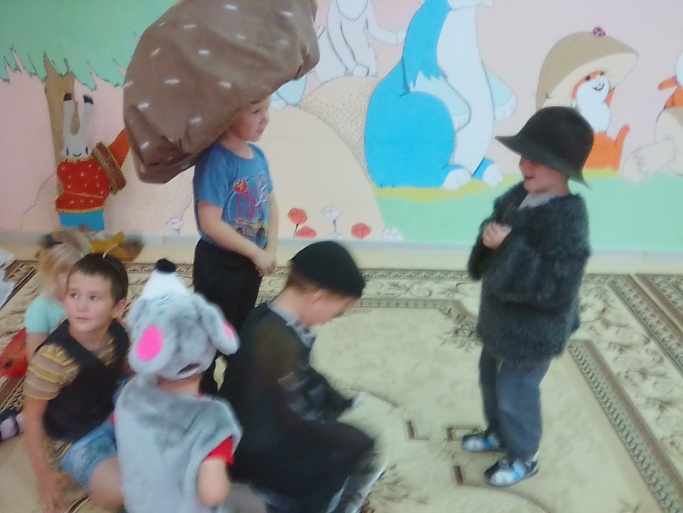 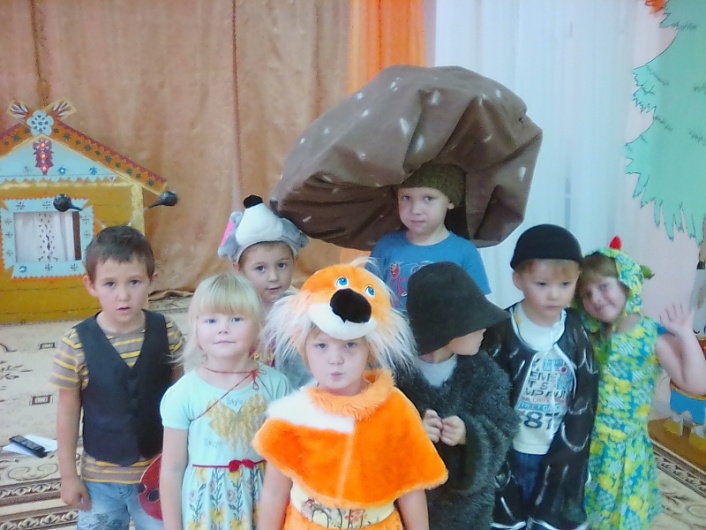 Юные актеры.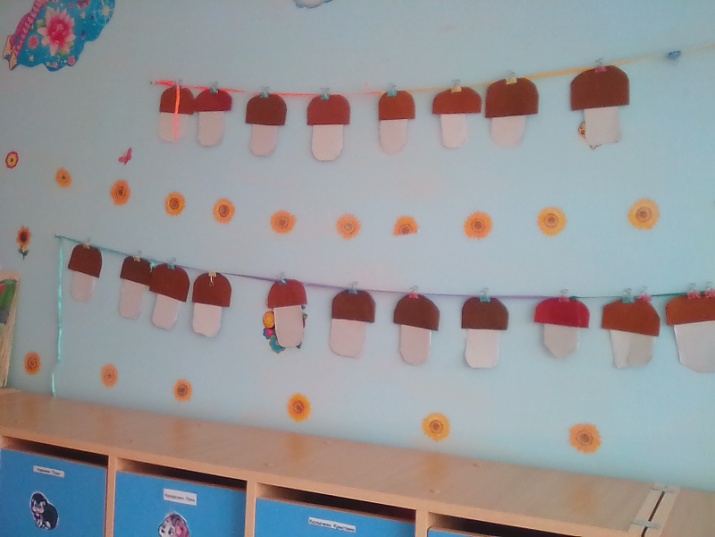 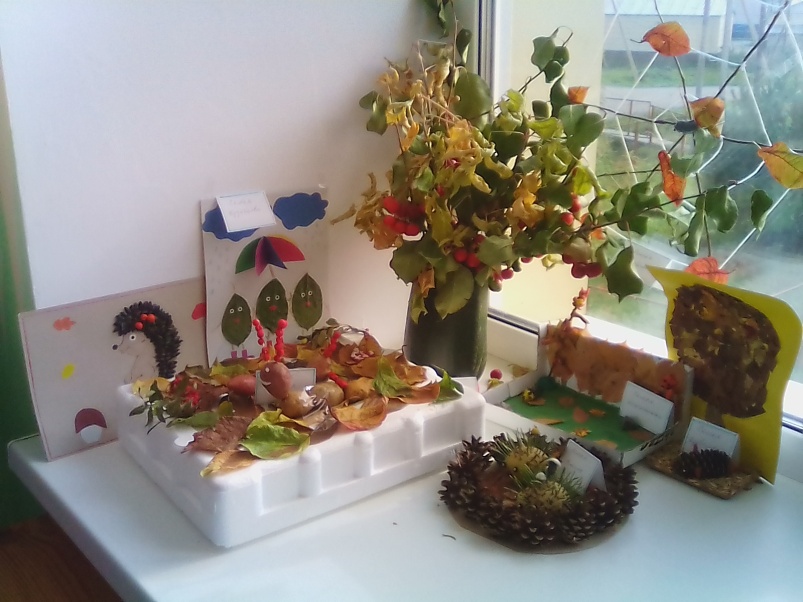 Выполнили аппликацию из картона и цветной бумаги « Гриб-боровик» (учились скруглять углы). Совместно с родителями создали выставку «Дары осени».